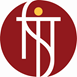 NATIONAL INSTITUTE OF TECHNOLOGY SIKKIMRavangla CampusBarfung Block, Ravangla Sub Division, South Sikkim-737139Advt. No.: 23/NITS/Estb/Fac Rect/2019-20/RO/19-20       					Date: Application Form for Temporary Faculty PositionsEducational QualificationExperience details in chronological order starting with most recent one:(Add detail in separate sheets in required)Teaching Experience (In number of years): ………………………………….Research Experience (In number of years): ………………………………….Industrial Experience (In number of years): …………………………………Number of Publications: (Add detail in separate sheets in required)Number of Thesis/Project Supervised: Sponsored Project Coordinated (in number) 	: 	…………………………………………..Consultancy Project Undertaken (in number) 	:	…………………………………………..Number of Patents Held	:	…………………………………………..Any Other (Achievement/Awards/Contribution)	:	…………………………………………..Signature of Candidate with datePost Applied forDepartmentName of CandidateFather’s NameCategoryUR/OBC/SC/STSexDate of BirthAddress for Correspondence Contact DetailsLandline : …………………………….Mobile    : ……………………………Email ID : ……………………………S.No.Exam PassedBoard/UniversityCollege/InstituteYear of PassingPercentage/CGPADiscpline/Specilization1Secondary2Higher Secondary3Graduation4Post Graduation5Doctoral6OthersPost HeldName of the EmployerStart DateDuration in YearsPay Scale & Basic PayConferencePeer-reviewed JournalsBooks/Book ChaptersPost Graduation (in numbers)Ph.D. (in numbers)